Publicado en Ciudad de México el 31/05/2021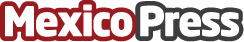 Los muros cortina como elementos eficientes y atractivos para la arquitectura modernaLas soluciones para envolventes arquitectónicos para edificios, según comenta la empresa Cristel, son más eficientes en temas de ahorro energético y estética, tal como los muros cortina, los cuales han demostrado ser una opción moderna y segura para el diseño de fachadasDatos de contacto:Jaime Uresti+528129227161Nota de prensa publicada en: https://www.mexicopress.com.mx/los-muros-cortina-como-elementos-eficientes-y Categorías: Interiorismo Moda Otras Industrias Arquitectura http://www.mexicopress.com.mx